COMPACTACIÓNLa compactación del suelo se debe, que el suelo desprovisto de cobertura forestal. Principalmente por la falta  de los sistemas radiculares de los árboles que proporcionan procesos dinámicos en el interior del suelo como la infiltración, la aireación y la oxigenación además, este suelo se compacta y endurece  de tal manera que impide la filtración  de agua, facilitando la resequedad del suelo y la degradación física y química del subsuelo. 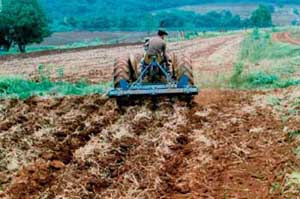 